AppetizersOnion Rings ~ $9.50Coconut Shrimp (6) with Sweet Chili Sauce ~ $10.50Prime Potato Bites ~ $12.50(Baked potato cut 4 ways, thin cut Prime Rib on top, drizzled with creamy horseradish, and a sautéed onion garnish)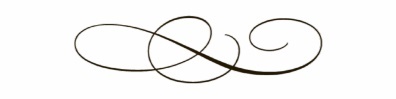 ChickenComes with salad & choice of 1 sideGrilled Chicken ~ $15.49Chicken Kiev ~ $15.493pc Fried Chicken ~ $14.50PastaIncludes salad but no side choiceBadlands Pasta ~ $18.99Linguine tossed with our spicy tomato Alfredo sauce and topped with chicken. Chicken Linguine Alfredo ~ 18.99Linguine tossed with Alfredo Sauce and topped with chicken. Sundried Tomato Pesto ~ 18.99Sundried tomato pesto sautéed in olive oil and served with chicken. *Sub Shrimp for Chicken at no cost*Dinner CombosComes with salad & choice of 1 side6oz Sirloin & Shrimp ~ $28.99(3 Jumbo Shrimp Breaded, Broiled, or Scampi Style)6oz Sirloin & Lobster ~ $40.00From the broilerComes with salad & choice of 1 side8oz Tenderloin ~ $35.9912oz 1199 Ribeye ~ $28.99Prime Rib ~ 14oz King $29.99	         ~10oz Queen $24.996oz Sirloin ~ $18.99Cheeseburger (Med Well) ~ $15.50BBQ Ribs (Full Rack) ~ $21.99Pork Chops ~ (1) $15.99                         (2) $21.99Blackened $1.00Sautéed Mushrooms $1.00Bacon $1.50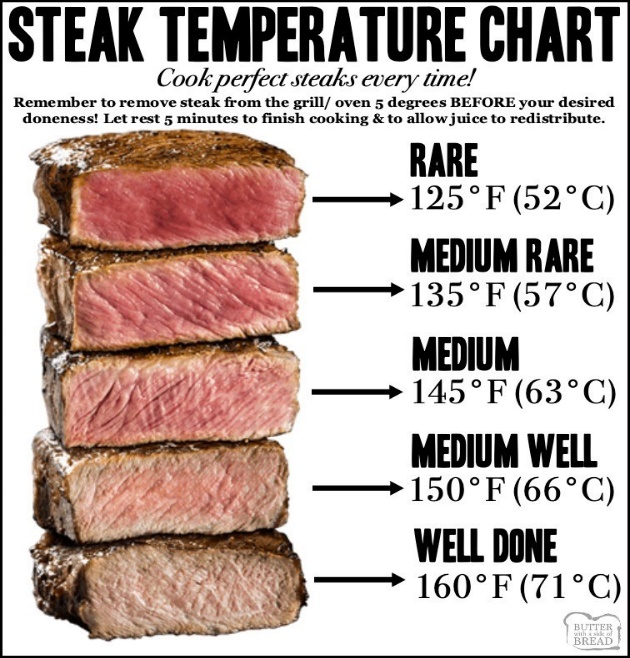 seafood specialtiesComes with salad & choice of 1 side8oz Walleye ~ $19.99Broiled or Deep Fried5pc Jumbo Shrimp ~ $24.99Breaded, Broiled, or Scampi StyleMahi Mahi ~ $18.99Atlantic Salmon ~ $18.99Blackened $1.00DessertHomemade Chocolate Pecan Pie w/whipped topping ~ $8Cheesecake Cup ~ $5(Plain, Strawberry, or Chocolate Topping)SidesFriesBaked PotatoMixed VeggiesAu Gratin Potatoes (add $1)Thank you for supporting your local Elks Lodge!